Kanalna žaluzina AKP 25Jedinica za pakiranje: 1 komAsortiman: D
Broj artikla: 0151.0097Proizvođač: MAICO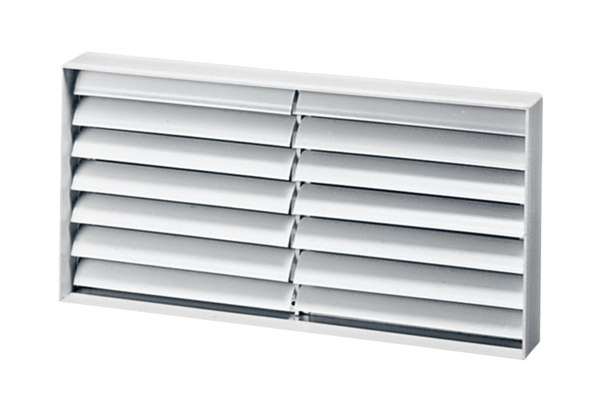 